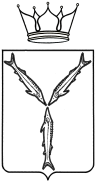 МИНИСТЕРСТВО ТРАНСПОРТА И ДОРОЖНОГО ХОЗЯЙСТВАСАРАТОВСКОЙ ОБЛАСТИП Р И К А Зот _______________ № _______________г. Саратов1. Изменить межмуниципальный маршрут регулярных перевозок пригородного сообщения № 238 «Саратов (ЦКР) – с. Свинцовка» следующим образом:1.1. Установить путь следования транспортных средств по межмуниципальному маршруту регулярных перевозок пригородного сообщения № 238 «Саратов (ЦКР) – с. Свинцовка»:в прямом направлении:– от начального остановочного пункта «Саратов (ЦКР)» по улицам Танкистов, Большая Горная, Университетская, Соколовая, 
им. А.П. Шехурдина, проспекту Строителей далее по автомобильной дороге автоподъезд к г. Саратову от автомобильной дороги «Р-228 «Сызрань - Саратов – Волгоград», автомобильной дороге Р-228 «Сызрань – Саратов – 


Волгоград» в х. Бартоломеевский муниципального образования «Город Саратов» по улице Центральная до остановочного пункта «Бартоломеевский», от остановочного пункта «Бартоломеевский» по улице Центральная, далее автомобильной дороге Р-228 «Сызрань – Саратов – Волгоград» разворот через путепровод Сокурский тракт, далее по автомобильной дороге Р-228 «Сызрань – Саратов – Волгоград» в село Клещевка муниципального образования «Город Саратов» по улице Вольская до остановочного пункта «Клещевка» от остановочного пункта «Клещевка» по улице Вольская, далее по автомобильной дороге Р-228 «Сызрань – Саратов – Волгоград» в с. Свинцовка муниципального образования «Город Саратов» по улице Школьная до конечного остановочного пункта «Свинцовка»;в обратном направлении:– от конечного остановочного пункта «Свинцовка» по улице Школьная, далее по автомобильной дороге Р-228 «Сызрань – Саратов – Волгоград» в село Клещевка муниципального образования «Город Саратов» по улице Вольская до остановочного пункта «Клещевка» от остановочного пункта «Клещевка» по улице Вольская, далее по автомобильной дороге 
Р-228 «Сызрань – Саратов – Волгоград» в х. Бартоломеевский муниципального образования «Город Саратов» по улице Центральная до остановочного пункта «Бартоломеевский», от остановочного пункта «Бартоломеевский» по улице Центральная, далее автомобильной дороге 
Р-228 «Сызрань – Саратов – Волгоград» разворот через путепровод Сокурский тракт, далее по автомобильной дороге Р-228 «Сызрань – Саратов – Волгоград», по автомобильной дороге автоподъезд к г. Саратову от автомобильной дороги «Р-228 «Сызрань - Саратов – Волгоград» в г. Саратов муниципального образования «Город Саратов» по проспекту Строителей, улицам им. А.П. Шехурдина, Соколовая, Танкистов до конечного остановочного пункта «Саратов (ЦКР)».1.2.	Установить в пути следования транспортных средств по межмуниципальному маршруту регулярных перевозок пригородного сообщения № 238 «Саратов (ЦКР) – с. Свинцовка» новый остановочный пункт «Клещевка пов.».2. Отделу организации транспортного обслуживания всеми видами пассажирского транспорта, включая такси управления транспорта 
в течение 5 рабочих дней со дня издания настоящего приказа:2.1. Разместить на официальном сайте министерства транспорта и дорожного хозяйства области информацию об изменении межмуниципального маршрута;2.2. Внести изменения в сведения о данном маршруте в реестр межмуниципальных маршрутов регулярных перевозок в Саратовской области.3. Министерству информации и печати Саратовской области опубликовать настоящий приказ.4. Контроль за исполнением настоящего приказа возложить на заместителя министра Козаченко И.А.Министр				                                                                       А.В. ПетаевОб изменении межмуниципального маршрута регулярных перевозок пригородного сообщения 
№ 238 «Саратов (ЦКР) – 
с. Свинцовка»В соответствии со статьей 12 Федерального закона от 13 июля 
2015 года № 220-ФЗ «Об организации регулярных перевозок пассажиров и багажа автомобильным транспортом и городским наземным электрическим транспортом в Российской Федерации и о внесении изменений в отдельные законодательные акты Российской Федерации», статьей 4 Закона Саратовской области от 28 марта 2016 года № 31-ЗСО «Об отдельных вопросах организации регулярных перевозок пассажиров и багажа автомобильным транспортом и городским наземным электрическим транспортом в Саратовской области» и постановлением Правительства Саратовской области от 13 апреля 2017 года № 180-П «О порядке установления, изменения и отмены межмуниципальных маршрутов регулярных перевозок на территории области», ПРИКАЗЫВАЮ: